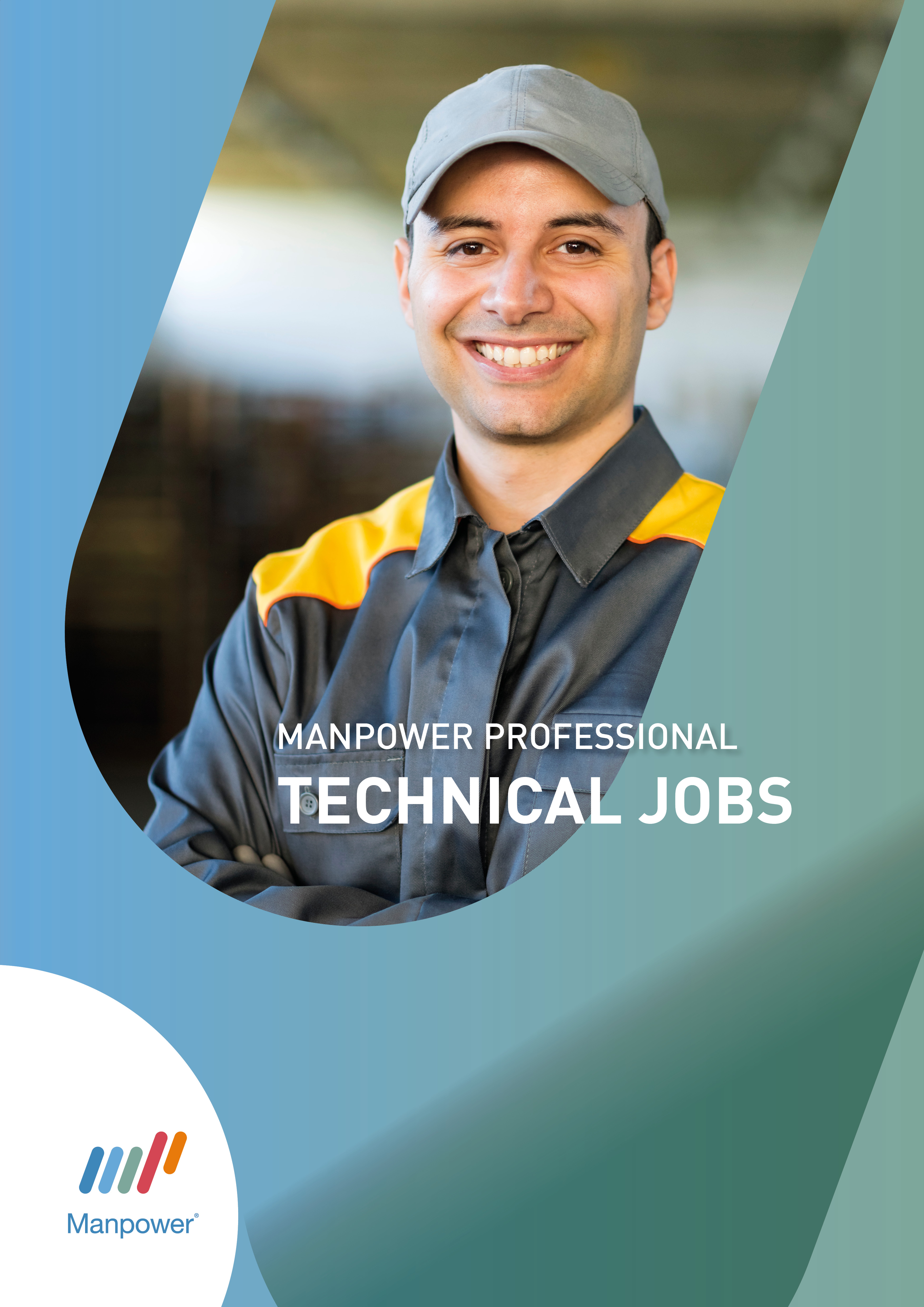                           WILLIAM(Service) TechniekerChauffeur zwaar rollend materieel Career Objectives/GoalsWilliam wil werken als (service) technieker aan noodstroomgroepen, compressoren, vrachtwagens, … Onderhoud en herstellingen. Chauffeur van groot rollend materieel kan ook voor hem.
Key skillsJarenlange ervaring als technieker van noodstroomgroepen, vrachtwagens, auto’s, …All round technische kennisRijbewijs B + CE + bekwaamheid + rijbewijs GVCA-attestVriendelijk, communicatief, flexibel.
Work experience(s)
Education LanguagesNederlands:   Moedertaal
ResidenceOostakkerPreferred work regionFlexibelDate of Birth1963AvailabilityOnmiddelijkLast salary package22 euro/u + maaltijdcheques 8 euro + hospitalisatieverzekeringPreferred salary packageIn lijn van laatste loonService Technieker BouwmachinesJan 2020 – Feb 2022Taken, verantwoordelijkheden, realisaties:- onderhoud en herstelling van stroomgroepen, compressoren en machines bij 
  de klant ter plaatse- bijspringen bij transport: besturen vrachtwagenMechanicienNov 2017 – Maa 2020Taken, verantwoordelijkheden, realisaties:- onderhoud en herstelling wagenpark- werfmachines onderhoud- allerhande werkzaamheden: vervangen bestuurders op werfVoorgaande werkervaringen1980 – nov 2017William werkte jarenlang als mechanicien bij een transportbedrijf, een vrachtwagenbedrijf, bij autogarages, een bouwbedrijf, …  A3 Mechanica - Elektriciteit